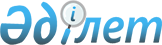 О внесении изменений и дополнений в некоторые решения Правительства Республики КазахстанПостановление Правительства Республики Казахстан от 25 июля 2019 года № 533.
      В соответствии с постановлением Правительства Республики Казахстан от 29 сентября 2017 года № 607 дсп "О принятии долей участия в республиканскую собственность" Правительство Республики Казахстан ПОСТАНОВЛЯЕТ:
      1. Утвердить прилагаемые изменения и дополнения, которые вносятся в некоторые решения Правительства Республики Казахстан.
      2. Настоящее постановление вводится в действие со дня его подписания.  Изменения и дополнения, которые вносятся в некоторые решения Правительства Республики Казахстан
      1. В постановлении Правительства Республики Казахстан от 12 апреля 1999 года № 405 "О видах государственной собственности на государственные пакеты акций и государственные доли участия в организациях" (САПП Республики Казахстан, 1999 г., № 13, ст. 124):
      в перечне акционерных обществ и хозяйственных товариществ, государственные пакеты акций и доли участия которых остаются в республиканской собственности, утвержденном указанным постановлением:
      раздел "Восточно-Казахстанская область" дополнить строками, порядковые номера 165-18 и 165-19, следующего содержания:
      "165-18. ТОО "АЭС Усть-Каменогорская ГЭС"
      165-19. ТОО "АЭС Шульбинская ГЭС".
      2. В постановлении Правительства Республики Казахстан от 27 мая 1999 года № 659 "О передаче прав по владению и пользованию государственными пакетами акций и государственными долями в организациях, находящихся в республиканской собственности":
      в перечне государственных пакетов акций и государственных долей участия в организациях республиканской собственности, право владения и пользования которыми передается отраслевым министерствам и иным государственным органам, утвержденном указанным постановлением:
      раздел "Министерству энергетики Республики Казахстан" дополнить строками, порядковые номера 20-14 и 20-15, следующего содержания:
      "20-14. Товарищество с ограниченной ответственностью "АЭС Усть- Каменогорская ГЭС".
      20-15. Товарищество с ограниченной ответственностью "АЭС Шульбинская ГЭС".".
      3. В постановлении Правительства Республики Казахстан от 30 июня 2008 года № 651 "Об утверждении перечней стратегических объектов, переданных в уставный капитал и (или) находящихся в собственности национальных холдингов и (или) национальных компаний либо их аффилированных лиц, а также иных юридических лиц с участием государства и стратегических объектов, находящихся в собственности юридических лиц, не аффилированных с государством, а также физических лиц" (САПП Республики Казахстан, 2008 г., № 31, ст. 330):
      в перечне стратегических объектов, переданных в уставный капитал и (или) находящихся в собственности национальных холдингов и (или) национальных компаний либо их аффилированных лиц, а также иных юридических лиц с участием государства, утвержденном указанным постановлением:
      раздел "Пакеты акций (доли участия, паи) в юридических лицах, в собственности которых находятся стратегические объекты" дополнить строками, порядковые номера 80 и 81, следующего содержания:
      "
      раздел "Водохозяйственные сооружения" дополнить строками, порядковые номера 5 и 6, следующего содержания:
      "
      в перечне стратегических объектов, находящихся в собственности юридических лиц, не аффилированных с государством, а также физических лиц, утвержденном указанным постановлением:
      в разделе "Пакеты акций (доли участия, паи) в юридических лицах, в собственности которых находятся стратегические объекты":
      строки, порядковые номера 11 и 12, исключить;
      в разделе "Водохозяйственные сооружения":
      строки, порядковые номера 1 и 2, исключить.
      4. В постановлении Правительства Республики Казахстан от 19 сентября 2014 года № 994 "Вопросы Министерства энергетики Республики Казахстан" (САПП Республики Казахстан, 2014 г., № 55-56, ст. 544):
      в Положении о Министерстве энергетики Республики Казахстан, утвержденном указанным постановлением:
      в перечне организаций, находящихся в ведении Министерства:
      раздел "Министерство энергетики Республики Казахстан" дополнить строками, порядковые номера 8 и 9, следующего содержания:
      "8. Товарищество с ограниченной ответственностью "АЭС Усть- Каменогорская ГЭС".
      9. Товарищество с ограниченной ответственностью "АЭС Шульбинская ГЭС".".
					© 2012. РГП на ПХВ «Институт законодательства и правовой информации Республики Казахстан» Министерства юстиции Республики Казахстан
				
      Премьер-Министр
Республики Казахстан 

А. Мамин
Утверждены
постановлением Правительства
Республики Казахстан
от 25 июля 2019 года № 533
80.
100 % доли участия ТОО "АЭС Усть-Каменогорская ГЭС"
81.
100 % доли участия ТОО "АЭС Шульбинская ГЭС"";
5.
Имущественный комплекс Шульбинской ГЭС
6.
Имущественный комплекс Усть-Каменогорской ГЭС";